REPUBLIKA HRVATSKA                                                                                        OSJEČKO-BARANJSKA ŽUPANIJAOSNOVNA ŠKOLA PETRIJEVCIŠIFRA DJELATNOSTI: 8520GODIŠNJI IZVJEŠTAJ O IZVRŠENJUO.Š. PETRIJEVCI ZA  2023.GODINU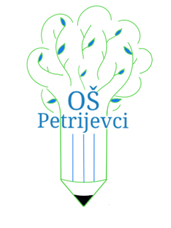 OBRAZLOŽENJE GODIŠNJEG IZVJEŠTAJA O IZVRŠENJU FINANCIJSKOG PLANA/REBALANSA ZA 2023. GODINUIzvještaj o izvršenju financijskog plana prati jesu li se i u kojim iznosima ostvarile planirane pozicije prihoda, primitaka, rashoda, izdataka, viškova i manjkova unutar jedne godine.Sadržaj, podnošenje i donošenje izvještaja o izvršenju financijskog plana proračunskog i izvanproračunskog korisnika propisani su u čl. 81.- 87. Zakona o proračunu (Nar. Nov., br. 144/21.), a detaljno uređen Pravilnikom o polugodišnjem i godišnjem izvještaju o izvršenju proračuna i financijskog plana (Nar. nov., br. 85/23. – dalje Pravilnik).Godišnji izvještaj o izvršenju financijskog plana proračunskog i izvanproračunskog korisnika sastavlja se za proračunsku godinu odnosno za razdoblje od 1. siječnja do 31. prosinca proračunske godine.Godišnji izvještaj o izvršenju financijskog plana sadrži:Opći dio. sažetak Računa prihoda i rashoda i Računa financiranja. Račun prihoda i rashoda. Račun financiranjaPosebni dio. Izvještaj po programskoj klasifikacijiObrazloženje općeg i posebnog dijelaPosebne izvještaje. Izvještaj o zaduživanju na domaćem i stranom tržištu novca i kapitala. Izvještaj o korištenju sredstava fondova Europske unije. Izvještaj o danim zajmovima i potraživanjima po danim zajmovima. Izvještaj o stanju potraživanja i dospjelih obveza te o stanju potencijalnih obveza po osnovi       sudskih sporova. Izvještaj o danim jamstvima i plaćanjima po protestiranim jamstvima (opcionalno)OBRAZLOŽENJE OPĆEG DIJELA GODIŠNJEG IZVJEŠTAJA O IZVRŠENJU FINANCIJSKOG PLANA/REBALANSA ZA 2023. GODINUObrazloženje godišnjeg izvještaja o izvršenju financijskog plana OŠ Petrijevci za 2023. godinu izrađen je u skladu s odredbama Zakona o proračunu (Narodne novine broj 144/21), Pravilnika o proračunskim klasifikacijama (Narodne novine broj 26/10, 120/13 i 01/20), Pravilnika o proračunskom računovodstvu i Računskom planu (Narodne novine broj 124/14, 115/15, 87/16, 3/18, 126/19 i 108/20), Zakonu o uvođenju eura kao službene valute u Republici Hrvatskoj (Narodne novine  broj 57/2022), te Podacima za izradu Godišnjeg izvještaja o izvršenju proračuna Osječko-baranjske županije za 2023. godinu (KLASA: 602-02/24-03/3, URBOJ: 2158-17/12-24-1.OBRAZLOŽENJE OSTVARENJA PRIHODA I PRIMITAKA, RASHODA I IZDATAKA ZA RAZDOBLJE  1.1. DO 31.12.2023.OŠ Petrijevci u razdoblju od 01.01.2023. do 31.12.2023. godine ostvarila je ukupne prihode u iznosu od 821.088,24€, rashodi su izvršeni u iznosu od 815.626,70€, te je ostvareni višak za navedeno razdoblje u iznosu od 5.461,74€. Ukupni prihodi realizirani su  na razini 93,66% u odnosu na planske vrijednosti. Ukupni rashodi realizirani su  na razini 93,03% u odnosu na planirano.Na dan 31.12.2023.  ostvaren je višak prihoda poslovanja u iznosu 16.315,04€, ali i manjak prihoda od nefinancijske imovine 10.853,30€. Odlukom Školskog odbora izvršena je raspodjela rezultata u 2024. godini gdje je manjak prihoda od nefinancijske imovine pokriven viškom prihoda od redovnog poslovanja za 2.126,15€. Raspoloživi višak za predstojeće razdoblje je 5.523,48€. Detaljnim pregledom obveza uočila sam da su dvije obveze prilikom konvertiranja kuna u eure, u početnom stanju za 2023. godinu, zaokružene po više za jedan i dva centa. Ispravak se nalazi u temeljnici 23 u 2023. godini.  Znači 92211 Višak prihoda poslovanja se povećao za ta 0,03€.POSEBNI IZVJEŠTAJI U GODIŠNJEM IZVJEŠTAJU O IZVRŠENJU FINANCIJSKOG PLANAŠkola nema zaduživanja na domaćem i stranom tržištu novca i kapitala, nije  koristila sredstava fondova Europske unije, nema danih zajmovima i potraživanja po danim zajmovima, nema dospjelih obveza i potencijalnih obveza po osnovi sudskih sporova. Škola nema nenaplaćenih potraživanja za vlastite prihode na dan 31.12.2023. godine.KLASA: 600-01/24-05/04URUDŽBENI BROJ: 2185-11-24-2                                                                                        Ravnateljica:                                                                           Susana Dundović, prof.U Petrijevcima, 25.03.2024. 	Predsjednica školskog odbora:	           Ksenija KostelacGODIŠNJI IZVJEŠTAJ O IZVRŠENJU FINANCIJSKOG PLANA ZA 2023. GODINUGODIŠNJI IZVJEŠTAJ O IZVRŠENJU FINANCIJSKOG PLANA ZA 2023. GODINUGODIŠNJI IZVJEŠTAJ O IZVRŠENJU FINANCIJSKOG PLANA ZA 2023. GODINUGODIŠNJI IZVJEŠTAJ O IZVRŠENJU FINANCIJSKOG PLANA ZA 2023. GODINUGODIŠNJI IZVJEŠTAJ O IZVRŠENJU FINANCIJSKOG PLANA ZA 2023. GODINUGODIŠNJI IZVJEŠTAJ O IZVRŠENJU FINANCIJSKOG PLANA ZA 2023. GODINUGODIŠNJI IZVJEŠTAJ O IZVRŠENJU FINANCIJSKOG PLANA ZA 2023. GODINUGODIŠNJI IZVJEŠTAJ O IZVRŠENJU FINANCIJSKOG PLANA ZA 2023. GODINU1. OPĆI DIO1. OPĆI DIO1. OPĆI DIO1. OPĆI DIO1. OPĆI DIO1. OPĆI DIO1. OPĆI DIO1. OPĆI DIO1.1. SAŽETAK RAČUNA PRIHODA I RASHODA I RAČUNA FINANCIRANJA1.1. SAŽETAK RAČUNA PRIHODA I RASHODA I RAČUNA FINANCIRANJA1.1. SAŽETAK RAČUNA PRIHODA I RASHODA I RAČUNA FINANCIRANJA1.1. SAŽETAK RAČUNA PRIHODA I RASHODA I RAČUNA FINANCIRANJA1.1. SAŽETAK RAČUNA PRIHODA I RASHODA I RAČUNA FINANCIRANJA1.1. SAŽETAK RAČUNA PRIHODA I RASHODA I RAČUNA FINANCIRANJA1.1. SAŽETAK RAČUNA PRIHODA I RASHODA I RAČUNA FINANCIRANJA1.1. SAŽETAK RAČUNA PRIHODA I RASHODA I RAČUNA FINANCIRANJABrojčana oznaka i nazivOstvarenje / izvršenje
31.12.2022.Rebalans za 2023. godinuOstvarenje / izvršenje
31.12.2023.Indeks
 4 / 2Indeks
 4 / 3123456PRIHODI UKUPNO727.774,24876.705,00821.088,44112,8293,666 PRIHODI POSLOVANJA727.774,24876.705,00821.088,44112,8293,667 PRIHODI OD PRODAJE NEFINANCIJSKE IMOVINE0,000,000,000,000,00RASHODI UKUPNO718.425,75876.705,00815.626,70113,5393,033 RASHODI POSLOVANJA701.047,43864.853,00804.773,40114,8093,054 RASHODI ZA NABAVU NEFINANCIJSKE IMOVINE17.378,3211.852,0010.853,3062,4591,57RAZLIKA - VIŠAK / MANJAK9.348,490,005.461,7458,420,00B) SAŽETAK RAČUNA FINANCIRANJAB) SAŽETAK RAČUNA FINANCIRANJAB) SAŽETAK RAČUNA FINANCIRANJAB) SAŽETAK RAČUNA FINANCIRANJAB) SAŽETAK RAČUNA FINANCIRANJAB) SAŽETAK RAČUNA FINANCIRANJAB) SAŽETAK RAČUNA FINANCIRANJAB) SAŽETAK RAČUNA FINANCIRANJABrojčana oznaka i nazivOstvarenje / izvršenje
31.12.2022.Rebalans za 2023. godinuOstvarenje / izvršenje
31.12.2023.Indeks
4 / 2Indeks
 4 / 31234568 PRIMICI OD FINANCIJSKE IMOVINE I ZADUŽIVANJA0,000,000,000,000,005 IZDACI ZA FINANCIJSKU IMOVINU I OTPLATE ZAJMOVA0,000,000,000,000,00NETO FINANCIRANJE0,000,000,000,000,00C) PRENESENI VIŠAK ILI PRENESENI MANJAKC) PRENESENI VIŠAK ILI PRENESENI MANJAKC) PRENESENI VIŠAK ILI PRENESENI MANJAKC) PRENESENI VIŠAK ILI PRENESENI MANJAKC) PRENESENI VIŠAK ILI PRENESENI MANJAKC) PRENESENI VIŠAK ILI PRENESENI MANJAKC) PRENESENI VIŠAK ILI PRENESENI MANJAKC) PRENESENI VIŠAK ILI PRENESENI MANJAKBrojčana oznaka i nazivOstvarenje / izvršenje
31.12.2022.Rebalans za 2023. godinuOstvarenje / izvršenje
31.12.2023.Indeks
 4 / 2Indeks
 4 / 312345692 UKUPAN DONOS VIŠKA / MANJKA IZ PRETHODNIH GODINA*61,700,000,000,000,0092 VIŠAK / MANJAK IZ PRETHODNIH GODINA KOJI ĆE SE RASPOREDITI / POKRITI0,000,000,000,000,00VIŠAK / MANJAK + NETO FINANCIRANJE + PRENESENI REZULTAT5.461,740,00 61,745.523,48 1.2. RAČUN PRIHODA I RASHODA1.2. RAČUN PRIHODA I RASHODA1.2. RAČUN PRIHODA I RASHODA1.2. RAČUN PRIHODA I RASHODA1.2. RAČUN PRIHODA I RASHODA1.2. RAČUN PRIHODA I RASHODA1.2. RAČUN PRIHODA I RASHODA1.2.1. IZVJEŠTAJ O PRIHODIMA I RASHODIMA PREMA EKONOMSKOJ KLASIFIKACIJI 1.2.1. IZVJEŠTAJ O PRIHODIMA I RASHODIMA PREMA EKONOMSKOJ KLASIFIKACIJI 1.2.1. IZVJEŠTAJ O PRIHODIMA I RASHODIMA PREMA EKONOMSKOJ KLASIFIKACIJI 1.2.1. IZVJEŠTAJ O PRIHODIMA I RASHODIMA PREMA EKONOMSKOJ KLASIFIKACIJI 1.2.1. IZVJEŠTAJ O PRIHODIMA I RASHODIMA PREMA EKONOMSKOJ KLASIFIKACIJI 1.2.1. IZVJEŠTAJ O PRIHODIMA I RASHODIMA PREMA EKONOMSKOJ KLASIFIKACIJI 1.2.1. IZVJEŠTAJ O PRIHODIMA I RASHODIMA PREMA EKONOMSKOJ KLASIFIKACIJI Brojčana oznaka i nazivBrojčana oznaka i nazivOstvarenje / izvršenje 
31.12.2022.Rebalans za 2023. godinuOstvarenje / izvršenje 
31.12.2023.Indeks
 4 / 2Indeks
 4 / 31123456UKUPNO PRIHODI727.774,24876.705,00821.088,44112,8293,666Prihodi poslovanja727.774,24876.705,00821.088,44112,8293,6663Pomoći iz inozemstva i od subjekata unutar općeg proračuna644.048,90801.883,00741.073,13115,0692,42636Pomoći proračunskim korisnicima iz proračuna koji im nije nadležan644.048,90741.073,13115,066361Tekuće pomoći proračunskim korisnicima iz proračuna koji im nije nadležan631.489,04734.473,84116,316362Kapitalne pomoći proračunskim korisnicima iz proračuna koji im nije nadležan12.559,866.599,2952,5465Prihodi od upravnih i administrativnih pristojbi, pristojbi po posebnim propisima i naknada369,961.025,001.376,75372,13134,32652Prihodi po posebnim propisima369,961.376,75372,136526Ostali nespomenuti prihodi 369,961.376,75372,1366Prihodi od prodaje proizvoda i robe te pruženih usluga i prihodi od donacija6.071,141.193,001.672,9927,56140,23661Prihodi od prodaje proizvoda i robe te pruženih usluga638,13806,73126,426614Prihodi od prodaje proizvoda i robe107,24360,00335,76615Prihodi od pruženih usluga530,89446,7384,15663Donacije od pravnih i fizičkih osoba izvan općeg proračuna5.433,01866,2615,946631Tekuće donacije1.162,65866,2674,516632Kapitalne donacije4.270,360,00067Prihodi iz nadležnog proračuna i od HZZO-a temeljem ugovornih obveza77.284,2472.604,0076.965,5799,59106,01671Prihodi iz nadležnog proračuna za financiranje redovne djelatnosti proračunskih korisnika77.284,2476.965,5799,596711Prihodi iz nadležnog proračuna za financiranje rashoda poslovanja74.833,9874.837,711006712Prihodi iz nadležnog proračuna za financiranje rashoda za nabavu nefinancijske imovine2.450,262.127,8686,84Brojčana oznaka i nazivBrojčana oznaka i nazivOstvarenje / izvršenje 
31.12.2022.Rebalans za 2023. godinuOstvarenje / izvršenje 
31.12.2023.Indeks
 4 / 2Indeks
 4 / 31123456UKUPNO RASHODI718.425,75876.705,00815.626,70113,5393,033Rashodi poslovanja701.047,43864.853,00804.773,40114,893,0531Rashodi za zaposlene598.171,54747.375,00684.098,33114,3691,53311Plaće (Bruto)495.377,68562.279,64113,513111Plaće za redovan rad480.848,10545.199,34113,383113Plaće za prekovremeni rad3.447,926.796,96197,133114Plaće za posebne uvjete rada11.081,6610.283,3492,8312Ostali rashodi za zaposlene20.869,2528.773,38137,873121Ostali rashodi za zaposlene20.869,2528.773,38137,87313Doprinosi na plaće81.924,6193.045,31113,573132Doprinosi za obvezno zdravstveno osiguranje81.833,0393.045,31113,73133Doprinosi za obvezno osiguranje u slučaju nezaposlenosti91,580,00032Materijalni rashodi101.825,23117.049,00118.020,88115,91100,83321Naknade troškova zaposlenima20.867,3522.668,51108,633211Službena putovanja145,99770,02527,453212Naknade za prijevoz, za rad na terenu i odvojeni život19.185,9119.993,31104,213213Stručno usavršavanje zaposlenika201,74120,0059,483214Ostale naknade troškova zaposlenima1.333,711.785,18133,85322Rashodi za materijal i energiju46.367,7958.936,14127,113221Uredski materijal i ostali materijalni rashodi8.227,867.563,8291,933222Materijal i sirovine17.691,4928.061,65158,623223Energija17.982,7519.954,81110,973224Materijal i dijelovi za tekuće i investicijsko održavanje937,711.826,83194,823225Sitni inventar i auto gume1.527,981.199,8278,523227Službena, radna i zaštitna odjeća i obuća0,00329,21323Rashodi za usluge27.520,1233.523,28121,813231Usluge telefona, pošte i prijevoza1.646,801.134,7068,93232Usluge tekućeg i investicijskog održavanja5.941,837.069,63118,983234Komunalne usluge15.412,7520.142,97130,693236Zdravstvene i veterinarske usluge2.582,052.609,01101,043237Intelektualne i osobne usluge1.194,511.196,78100,193238Računalne usluge410,38971,65236,773239Ostale usluge331,80398,54120,11329Ostali nespomenuti rashodi poslovanja7.069,972.892,9540,923293Reprezentacija32,47390,361202,223295Pristojbe i naknade1.472,030,0003296Troškovi sudskih postupaka3.238,270,0003299Ostali nespomenuti rashodi poslovanja2.327,202.502,59107,5434Financijski rashodi801,8054,0053,856,7299,72343Ostali financijski rashodi801,8053,856,723433Zatezne kamate801,8053,856,7237Naknade građanima i kućanstvima na temelju osiguranja i druge naknade248,860,002.225,61894,32372Ostale naknade građanima i kućanstvima iz proračuna248,862.225,61894,323722Naknade građanima i kućanstvima u naravi248,862.225,61894,3238Ostali rashodi0,00375,00374,7399,93381Tekuće donacije0,00374,733812Tekuće donacije u naravi0,00374,734Rashodi za nabavu nefinancijske imovine17.378,3211.852,0010.853,3062,4591,5742Rashodi za nabavu proizvedene dugotrajne imovine17.378,3211.852,0010.853,3062,4591,57421Građevinski objekti2.123,57720,3633,924212Poslovni objekti2.123,57720,3633,92422Postrojenja i oprema7.465,394.750,9463,644221Uredska oprema i namještaj0,001.092,394223Oprema za održavanje i zaštitu4.270,360,0004227Uređaji, strojevi i oprema za ostale namjene3.195,033.658,55114,51424Knjige, umjetnička djela i ostale izložbene vrijednosti7.789,365.382,0069,094241Knjige7.789,365.382,0069,091.2.2. IZVJEŠTAJ O PRIHODIMA I RASHODIMA PREMA IZVORIMA FINANCIRANJA1.2.2. IZVJEŠTAJ O PRIHODIMA I RASHODIMA PREMA IZVORIMA FINANCIRANJA1.2.2. IZVJEŠTAJ O PRIHODIMA I RASHODIMA PREMA IZVORIMA FINANCIRANJA1.2.2. IZVJEŠTAJ O PRIHODIMA I RASHODIMA PREMA IZVORIMA FINANCIRANJA1.2.2. IZVJEŠTAJ O PRIHODIMA I RASHODIMA PREMA IZVORIMA FINANCIRANJA1.2.2. IZVJEŠTAJ O PRIHODIMA I RASHODIMA PREMA IZVORIMA FINANCIRANJA1.2.2. IZVJEŠTAJ O PRIHODIMA I RASHODIMA PREMA IZVORIMA FINANCIRANJABrojčana oznaka i nazivBrojčana oznaka i nazivOstvarenje / izvršenje 31.12.2022.Rebalans za 2023. godinuOstvarenje / izvršenje 31.12.2023.Indeks 
4 / 2Indeks
 4 / 31123456UKUPNO PRIHODI727.774,24876.705,00821.088,44112,8293,661OPĆI PRIHODI I PRIMICI - ŽUPANIJSKI PRORAČUN10.303,481.283,001.072,2910,4183,5811OPĆI PRIHODI I PRIMICI - ŽUPANIJSKI PRORAČUN10.303,481.283,001.072,2910,4183,5812OPĆI PRIHODI I PRIMICI - DECENTRALIZACIJA58.485,770,000,000,000,00121OPĆI PRIHODI I PRIMICI - DECENTRALIZACIJA - OSNOVNO ŠKOLSTVO58.485,770,000,000,000,003VLASTITI PRIHODI - PRORAČUNSKI KORISNICI638,13600,00806,73126,42134,4632VLASTITI PRIHODI - PRORAČUNSKI KORISNICI638,13600,00806,73126,42134,464PRIHODI ZA POSEBNE NAMJENE - DECENTRALIZACIJA369,9664.486,0071.352,6719.286,59110,6546PRIHODI ZA POSEBNE NAMJENE - DECENTRALIZACIJA - OSNOVNO ŠKOLSTVO0,0063.461,0069.975,920,00110,2749PRIHODI ZA POSEBNE NAMJENE -  KORISNICI369,961.025,001.376,75372,13134,325POMOĆI - ŽUPANIJSKI PRORAČUN - EU PROJEKTI652.543,89809.743,00746.990,49114,4792,2552POMOĆI - ŽUPANIJSKI PRORAČUN - EU PROJEKTI - VRIJEME JE ZA ŠKOLSKI OBROK8.494,997.860,005.917,3669,6675,2854POMOĆI - KORISNICI644.048,90801.883,00741.073,13115,0692,426DONACIJE5.433,01593,00866,2615,94146,0862UGOVORI DONACIJE - KORISNICI5.433,01593,00866,2615,94146,08Brojčana oznaka i nazivBrojčana oznaka i nazivOstvarenje / izvršenje 31.12.2022.Rebalans za 2023. godinuOstvarenje / izvršenje 31.12.2023.Indeks 
4 / 2Indeks
 4 / 31123456UKUPNO RASHODI718.425,75876.705,00815.626,70113,5393,031OPĆI PRIHODI I PRIMICI - ŽUPANIJSKI PRORAČUN10.515,281.283,001.183,8111,2692,2711OPĆI PRIHODI I PRIMICI - ŽUPANIJSKI PRORAČUN10.515,281.283,001.183,8111,2692,2712OPĆI PRIHODI I PRIMICI - DECENTRALIZACIJA54.583,130,000,000,000,00121OPĆI PRIHODI I PRIMICI - DECENTRALIZACIJA - OSNOVNO ŠKOLSTVO54.583,130,000,000,000,003VLASTITI PRIHODI - PRORAČUNSKI KORISNICI45,12600,00181,18401,5530,2032VLASTITI PRIHODI - PRORAČUNSKI KORISNICI45,12600,00181,18401,5530,204PRIHODI ZA POSEBNE NAMJENE - DECENTRALIZACIJA2.076,3664.486,0065.488,083.153,98101,5546PRIHODI ZA POSEBNE NAMJENE - DECENTRALIZACIJA - OSNOVNO ŠKOLSTVO0,0063.461,0063.460,360,00100,0049PRIHODI ZA POSEBNE NAMJENE -  KORISNICI2.076,361.025,002.027,7297,66197,835POMOĆI - ŽUPANIJSKI PRORAČUN - EU PROJEKTI646.935,50809.743,00748.348,91115,6892,4252POMOĆI - ŽUPANIJSKI PRORAČUN - SHEMA VOĆE. POVRĆE I MLIJEKO7.319,237.860,006.453,1488,1782,1054POMOĆI - KORISNICI639.616,27801.883,00741.895,77115,9992,526DONACIJE4.270,36593,00424,729,9571,6262UGOVORI DONACIJE - KORISNICI4.270,36593,00424,729,9571,621.2.3. IZVJEŠTAJ O RASHODIMA PREMA FUNKCIJSKOJ KLASIFIKACIJI1.2.3. IZVJEŠTAJ O RASHODIMA PREMA FUNKCIJSKOJ KLASIFIKACIJI1.2.3. IZVJEŠTAJ O RASHODIMA PREMA FUNKCIJSKOJ KLASIFIKACIJI1.2.3. IZVJEŠTAJ O RASHODIMA PREMA FUNKCIJSKOJ KLASIFIKACIJI1.2.3. IZVJEŠTAJ O RASHODIMA PREMA FUNKCIJSKOJ KLASIFIKACIJI1.2.3. IZVJEŠTAJ O RASHODIMA PREMA FUNKCIJSKOJ KLASIFIKACIJIBrojčana oznaka i nazivIzvršenje 
31.12.2022.Rebalans za 2023. godinuIzvršenje 31.12.2023.Indeks 4 / 2Indeks 4 / 3123456UKUPNO RASHODI718.425,75876.705,00815.626,70113,5393,0309 Obrazovanje718.425,75876.705,00815.626,70113,5393,03091 Predškolsko i osnovno obrazovanje718.425,75876.705,00815.626,70113,5393,031.3. RAČUN FINANCIRANJA1.3. RAČUN FINANCIRANJA1.3. RAČUN FINANCIRANJA1.3. RAČUN FINANCIRANJA1.3. RAČUN FINANCIRANJA1.3. RAČUN FINANCIRANJA1.3. RAČUN FINANCIRANJA1.3.1. IZVJEŠTAJ RAČUNA FINANCIRANJA PREMA EKONOMSKOJ KLASIFIKACIJI1.3.1. IZVJEŠTAJ RAČUNA FINANCIRANJA PREMA EKONOMSKOJ KLASIFIKACIJI1.3.1. IZVJEŠTAJ RAČUNA FINANCIRANJA PREMA EKONOMSKOJ KLASIFIKACIJI1.3.1. IZVJEŠTAJ RAČUNA FINANCIRANJA PREMA EKONOMSKOJ KLASIFIKACIJI1.3.1. IZVJEŠTAJ RAČUNA FINANCIRANJA PREMA EKONOMSKOJ KLASIFIKACIJI1.3.1. IZVJEŠTAJ RAČUNA FINANCIRANJA PREMA EKONOMSKOJ KLASIFIKACIJI1.3.1. IZVJEŠTAJ RAČUNA FINANCIRANJA PREMA EKONOMSKOJ KLASIFIKACIJIBrojčana oznaka i nazivBrojčana oznaka i nazivOstvarenje / izvršenje 31.12.2022.Rebalans za 2023. godinuOstvarenje / izvršenje 31.12.2023.Indeks 
4 / 2Indeks
 4 / 31123456 8 Primici od financijske imovine i zaduživanja0,00 0,00 0,00 0,00 0,00  84 Primici od zaduživanja0 ,000,00 0,00 0,00 0,00  842 Primljeni krediti i zajmovi od kreditnih i ostalih financijskih institucija u javnom sektoru0 ,000,00 0,00 8422Primljeni krediti od kreditnih institucija u javnom sektoru0,000,000,0081Namjenski primici od zaduživanja0,000,000,005Izdaci za financijsku imovinu i otplate zajmova0,000,000,000,000,0054Izdaci za otplatu glavnice primljenih kredita i zajmova0,000,000,000,000,00542Otplata glavnice primljenih kredita i zajmova od kreditnih i ostalih financijskih institucija u javnom sektoru0,000,000,005422Otplata glavnice primljenih kredita od kreditnih institucija u javnom sektoru0,00 0,00 0,00 1.3.2. IZVJEŠTAJ RAČUNA FINANCIRANJA PREMA IZVORIMA FINANCIRANJA1.3.2. IZVJEŠTAJ RAČUNA FINANCIRANJA PREMA IZVORIMA FINANCIRANJA1.3.2. IZVJEŠTAJ RAČUNA FINANCIRANJA PREMA IZVORIMA FINANCIRANJA1.3.2. IZVJEŠTAJ RAČUNA FINANCIRANJA PREMA IZVORIMA FINANCIRANJA1.3.2. IZVJEŠTAJ RAČUNA FINANCIRANJA PREMA IZVORIMA FINANCIRANJA1.3.2. IZVJEŠTAJ RAČUNA FINANCIRANJA PREMA IZVORIMA FINANCIRANJA1.3.2. IZVJEŠTAJ RAČUNA FINANCIRANJA PREMA IZVORIMA FINANCIRANJABrojčana oznaka i nazivBrojčana oznaka i nazivOstvarenje / izvršenje 31.12.2022.Rebalans za 2023. godinuOstvarenje / izvršenje 31.12.2023.Indeks 
4 / 2Indeks
 4 / 31123456UKUPNO RASHODIPRENESENI VIŠAK ILI PRENESENI MANJAKPRENESENI VIŠAK ILI PRENESENI MANJAKPRENESENI VIŠAK ILI PRENESENI MANJAKPRENESENI VIŠAK ILI PRENESENI MANJAKPRENESENI VIŠAK ILI PRENESENI MANJAKPRENESENI VIŠAK ILI PRENESENI MANJAKPRENESENI VIŠAK ILI PRENESENI MANJAKBrojčana oznaka i nazivBrojčana oznaka i nazivOstvarenje / izvršenje 31.12.2022.Rebalans za 2023. godinuOstvarenje / izvršenje 31.12.2023.Indeks 
4 / 2Indeks
 4 / 311234560,00 0,00 0,00  1. 9221161,70 0,00 5.523,48 8952,16 0,00 Ukupno Ukupno 61,700,00 5.523,48                                                        2. POSEBNI DIO                                                       2. POSEBNI DIO                                                       2. POSEBNI DIO                                                       2. POSEBNI DIO                                                       2. POSEBNI DIO2.1. IZVJEŠTAJ PO ORGANIZACIJSKOJ KLASIFIKACIJI2.1. IZVJEŠTAJ PO ORGANIZACIJSKOJ KLASIFIKACIJI2.1. IZVJEŠTAJ PO ORGANIZACIJSKOJ KLASIFIKACIJI2.1. IZVJEŠTAJ PO ORGANIZACIJSKOJ KLASIFIKACIJI2.1. IZVJEŠTAJ PO ORGANIZACIJSKOJ KLASIFIKACIJIRebalans za 2023. godinuIzvršenje 31.12.2023.Indeks   3 / 2234UPRAVNI ODJEL ZA OBRAZOVANJE I MLADE876.705,00815.626,7093,03USTANOVE U ŠKOLSTVU876.705,00815.626,7093,03876.705,00815.626,7093,032. POSEBNI DIO

2.1. IZVJEŠTAJ PO PROGRAMSKOJ KLASIFIKACIJI2. POSEBNI DIO

2.1. IZVJEŠTAJ PO PROGRAMSKOJ KLASIFIKACIJI2. POSEBNI DIO

2.1. IZVJEŠTAJ PO PROGRAMSKOJ KLASIFIKACIJI2. POSEBNI DIO

2.1. IZVJEŠTAJ PO PROGRAMSKOJ KLASIFIKACIJI2. POSEBNI DIO

2.1. IZVJEŠTAJ PO PROGRAMSKOJ KLASIFIKACIJIRebalans za 2023. godinuIzvršenje 31.12.2023.Indeks   3 / 2234USTANOVE U ŠKOLSTVU876.705,00815.626,7093,03OPĆI PRIHODI I PRIMICI - ŽUPANIJSKI PRORAČUN1.283,001.183,8192,27VLASTITI PRIHODI - PRORAČUNSKI KORISNICI600,00181,1830,20PRIHODI ZA POSEBNE NAMJENE - DECENTRALIZACIJA63.461,0063.460,36100,00PRIHODI ZA POSEBNE NAMJENE - OSTALO1.025,002.027,72197,83POMOĆI - ŽUPANIJSKI PRORAČUN - EU PROJEKTI7.860,006.453,1482,10POMOĆI - KORISNICI801.883,00741.895,7792,52DONACIJE593,00424,7271,62RAZVOJ ODGOJNO-OBRAZOVNOG SUSTAVA9.143,007.636,9583,53SUFINANCIRANJE OBAVEZNE ŠKOLSKE LEKTIRE U OSNOVNIM I SREDNJIM ŠKOLAMA83,0080,5096,99OPĆI PRIHODI I PRIMICI - ŽUPANIJSKI PRORAČUN83,0080,5096,99Rashodi za nabavu nefinancijske imovine83,0080,5096,99Rashodi za nabavu proizvedene dugotrajne imovine83,0080,5096,99Knjige, umjetnička djela i ostale izložbene vrijednosti80,50Knjige80,50EU PROJEKTI - UČIMO ZAJEDNO7.020,005.777,3482,30OPĆI PRIHODI I PRIMICI - ŽUPANIJSKI PRORAČUN1.200,001.103,3191,94Rashodi poslovanja1.200,001.103,3191,94Materijalni rashodi1.200,001.103,3191,94Naknade troškova zaposlenima1.103,31Naknade za prijevoz, za rad na terenu i odvojeni život1.103,31POMOĆI - ŽUPANIJSKI PRORAČUN - EU PROJEKTI5.820,004.674,0380,31Rashodi poslovanja5.820,004.674,0380,31Rashodi za zaposlene5.710,004.638,0081,23Plaće (Bruto)3.466,08Plaće za redovan rad3.466,08Ostali rashodi za zaposlene600,00Ostali rashodi za zaposlene600,00Doprinosi na plaće571,92Doprinosi za obvezno zdravstveno osiguranje571,92Materijalni rashodi110,0036,0332,75Naknade troškova zaposlenima0,00Službena putovanja0,00Rashodi za usluge0,00Intelektualne i osobne usluge0,00Ostali nespomenuti rashodi poslovanja36,03Reprezentacija36,03SHEMA - VOĆE, POVRĆE I MLIJEKO2.040,001.779,1187,21POMOĆI - ŽUPANIJSKI PRORAČUN - EU PROJEKTI2.040,001.779,1187,21Rashodi poslovanja2.040,001.779,1187,21Materijalni rashodi2.040,001.779,1187,21Rashodi za materijal i energiju1.779,11Materijal i sirovine1.779,11FINANCIRANJE OSNOVNOG ŠKOLSTVA PREMA MINIMALNOM STANDARDU63.461,0063.460,36100,00IZGRADNJA, REKONSTRUKCIJA I OPREMANJE OBJEKATA OSNOVNOG ŠKOLSTVA2.048,002.047,3699,97PRIHODI ZA POSEBNE NAMJENE - DECENTRALIZACIJA2.048,002.047,3699,97Rashodi za nabavu nefinancijske imovine2.048,002.047,3699,97Rashodi za nabavu proizvedene dugotrajne imovine2.048,002.047,3699,97Građevinski objekti720,36Poslovni objekti720,36Postrojenja i oprema1.327,00Uređaji, strojevi i oprema za ostale namjene1.327,00FINANCIRANJE OPĆIH TROŠKOVA OSNOVNOG ŠKOLSTVA20.369,0020.369,00100,00PRIHODI ZA POSEBNE NAMJENE - DECENTRALIZACIJA20.369,0020.369,00100,00Rashodi poslovanja20.369,0020.369,00100,00Materijalni rashodi20.369,0020.369,00100,00Naknade troškova zaposlenima1.614,70Službena putovanja132,56Stručno usavršavanje zaposlenika120,00Ostale naknade troškova zaposlenima1.362,14Rashodi za materijal i energiju8.900,99Uredski materijal i ostali materijalni rashodi5.545,13Materijal i dijelovi za tekuće i investicijsko održavanje1.826,83Sitni inventar i auto gume1.199,82Službena, radna i zaštitna odjeća i obuća329,21Rashodi za usluge9.559,62Usluge telefona, pošte i prijevoza1.134,70Komunalne usluge5.765,97Zdravstvene i veterinarske usluge548,99Intelektualne i osobne usluge1.196,78Računalne usluge822,55Ostale usluge90,63Ostali nespomenuti rashodi poslovanja293,69Ostali nespomenuti rashodi poslovanja293,69FINANCIRANJE STVARNIH TROŠKOVA OSNOVNOG ŠKOLSTVA41.044,0041.044,00100,00PRIHODI ZA POSEBNE NAMJENE - DECENTRALIZACIJA41.044,0041.044,00100,00Rashodi poslovanja41.044,0041.044,00100,00Materijalni rashodi41.044,0041.044,00100,00Rashodi za materijal i energiju20.147,19Uredski materijal i ostali materijalni rashodi192,38Energija19.954,81Rashodi za usluge20.896,81Usluge tekućeg i investicijskog održavanja6.985,57Komunalne usluge12.000,00Zdravstvene i veterinarske usluge1.911,24FINANCIRANJE ŠKOLSTVA IZVAN ŽUPANIJSKOG PRORAČUNA804.101,00744.529,3992,59VLASTITI PRIHODI - OSNOVNO ŠKOLSTVO804.101,00744.529,3992,59VLASTITI PRIHODI - PRORAČUNSKI KORISNICI600,00181,1830,20Rashodi poslovanja600,00181,1830,20Materijalni rashodi600,00181,1830,20Naknade troškova zaposlenima0,00Službena putovanja0,00Ostale naknade troškova zaposlenima0,00Ostali nespomenuti rashodi poslovanja181,18Ostali nespomenuti rashodi poslovanja181,18PRIHODI ZA POSEBNE NAMJENE - OSTALO1.025,002.027,72197,83Rashodi poslovanja1.025,002.027,72197,83Materijalni rashodi1.025,002.027,72197,83Ostali nespomenuti rashodi poslovanja2.027,72Ostali nespomenuti rashodi poslovanja2.027,72POMOĆI - KORISNICI801.883,00741.895,7792,52Rashodi poslovanja792.263,00733.220,0592,55Rashodi za zaposlene741.665,00679.460,3391,61Plaće (Bruto)558.813,56Plaće za redovan rad541.733,26Plaće za prekovremeni rad6.796,96Plaće za posebne uvjete rada10.283,34Ostali rashodi za zaposlene28.173,38Ostali rashodi za zaposlene28.173,38Doprinosi na plaće92.473,39Doprinosi za obvezno zdravstveno osiguranje92.473,39Doprinosi za obvezno osiguranje u slučaju nezaposlenosti0,00Materijalni rashodi50.169,0051.105,53101,87Naknade troškova zaposlenima19.575,50Službena putovanja262,46Naknade za prijevoz, za rad na terenu i odvojeni život18.890,00Stručno usavršavanje zaposlenika0,00Ostale naknade troškova zaposlenima423,04Rashodi za materijal i energiju28.108,85Uredski materijal i ostali materijalni rashodi1.826,31Materijal i sirovine26.282,54Materijal i dijelovi za tekuće i investicijsko održavanje0,00Sitni inventar i auto gume0,00Rashodi za usluge3.066,85Usluge tekućeg i investicijskog održavanja84,06Komunalne usluge2.377,00Zdravstvene i veterinarske usluge148,78Računalne usluge149,10Ostale usluge307,91Ostali nespomenuti rashodi poslovanja354,33Reprezentacija354,33Pristojbe i naknade0,00Financijski rashodi54,0053,8599,72Ostali financijski rashodi53,85Zatezne kamate53,85Naknade građanima i kućanstvima na temelju osiguranja i druge naknade0,002.225,610,00Ostale naknade građanima i kućanstvima iz proračuna2.225,61Naknade građanima i kućanstvima u naravi2.225,61Ostali rashodi375,00374,7399,93Tekuće donacije374,73Tekuće donacije u naravi374,73Rashodi za nabavu nefinancijske imovine9.620,008.675,7290,18Postrojenja i oprema3.423,94Uredska oprema i namještaj1.092,39Uređaji, strojevi i oprema za ostale namjene2.331,55Knjige, umjetnička djela i ostale izložbene vrijednosti5.251,78Knjige5.251,78DONACIJE593,00424,7271,62Rashodi poslovanja492,00375,0076,22Materijalni rashodi492,00375,0076,22Naknade troškova zaposlenima375,00Službena putovanja375,00Ostali nespomenuti rashodi poslovanja0,00Ostali nespomenuti rashodi poslovanja0,00Rashodi za nabavu nefinancijske imovine101,0049,7249,23Rashodi za nabavu proizvedene dugotrajne imovine101,0049,7249,23Postrojenja i oprema0,00Oprema za održavanje i zaštitu0,00Knjige, umjetnička djela i ostale izložbene vrijednosti49,72Knjige49,72NAZIV KORISNIKA:SAŽETAK DJELOKRUGA RADA:IZVRŠENJE 1-12. 2023.POSEBNI DIO GODIŠNJEG IZVJEŠTAJA O IZVRŠENJU FINANCIJSKOG PLANA/REBALANSAOŠ PETRIJEVCIOsnovna škola Petrijevci obuhvaća upisno područje općine Petrijevci i u svom sastavu ima samo jednu područnu školu i to u općinskom naselju Satnica. Djelatnost škole obuhvaća osnovnoškolsko obrazovanje i odgoj učenika 1.- 8. razreda. Nastava je organizirana u dvije smjene, (jutarnja smjena – predmetna nastava i poslijepodnevna smjena – razredna nastava) u petodnevnom radnom tjednu sa slobodnim subotama  za ukupno 164 učenika raspoređenih u 13 razrednih odjela, 156 učenika u matičnoj školi u Petrijevcima i 2 kombinirana razredna odjela, 8 učenika u područnoj školi u Satnici. To su podaci za školsku godinu 2022/2023. Školske godine 2023./2024. nastava se izvodi u matičnoj školi Petrijevci  u dvije smjene. Prva smjena počinje u 8.15 sati, a druga smjena počinje u 13.30 sati. U prvu smjenu idu učenici V., VI. a, VI. b, VII. a, VII. b, VIII. a i VIII. b razreda, a u drugu smjenu/među smjenu učenici I., II., III. i IV. razreda. U PŠ Satnica nastava se izvodi u dvije smjene koje se izmjenjuju svaki tjedan - prijepodne – kom. I. i III. – 8.15 sati, a poslijepodne – kom. II. i IV. – 13.30 sati. Matičnu školu pohađa 150 učenika, dok područnu školu Satnica pohađa 9 učenika.Održavanje sjednica stručnih, razrednih, učiteljskih vijeća i tijela upravljanja održavaju se u kasnim popodnevnim ili večernjim satima.Nastava se izvodi prema nastavnim planovima i programima koje je donijelo Ministarstvo znanosti i obrazovanja, prema Godišnjem planu i programu te Školskom kurikulumu za školsku godinu 2022/2023. i za 2023/2024.  uz stručnu zastupljenost učitelja i stručnih suradnika (pedagog, knjižničar (na pola radnog vremena)).Pregled izvršenja rashoda po programima: NAZIV PROGRAMA:OPIS PROGRAMA, OPĆI I POSEBNI CILJEVI:ZAKONSKA OSNOVA ZA UVOĐENJE PROGRAMA:IZVRŠENJE 1-12. 2023.OBRAZLOŽENJE IZVRŠENJA PROGRAMAPOKAZATELJI USPJEŠNOSTI:NAZIV PROGRAMA:OPIS PROGRAMA, OPĆI I POSEBNI CILJEVI:ZAKONSKA OSNOVA ZA UVOĐENJE PROGRAMA:IZVRŠENJE 1.-12.2023.OBRAZLOŽENJE IZVRŠENJA PROGRAMA:POKAZATELJI USPJEŠNOSTI:FINANCIRANJE OSNOVNOG ŠKOLSTVA PREMA MINIMALNOM STANDARDUPrioritet škole je kvalitetno obrazovanje i odgoj učenika što ostvarujemo stalnim usavršavanjem nastavnika (seminari, stručni skupovi, aktivi) i podizanjem nastavnog standarda na višu razinu. Oblici nastave koji motiviraju i aktivno uključuju učenike u rad su projektna nastava, istraživačka nastava i terenska nastava. Potičemo učenike na izražavanje kreativnosti, talenata i sposobnosti kroz uključivanje u slobodne aktivnosti, natjecanja te druge školske projekte, priredbe i manifestacije. Ovim programom i dalje se želi postići kvalitetno pružanje usluge odgoja i obrazovanja djece osnovne škole. Želimo podići kvalitetu izvođenja nastave na višu razinu i to redovitim usavršavanjem naših djelatnika (putem aktiva na županijskoj i državnoj razini i putem osobnog usavršavanja) i poticanjem djelatnika na napredovanje u zvanje. Učenike ćemo poticati na veću uključenost u školska natjecanja i sportska natjecanja te ih uključiti u osmišljavanje i kreiranje života škole. Želimo da se škola uključi i u EU projekte, te da postane e-twinning škola.Ovaj program provodit će se kroz sljedeće aktivnosti i projekte:•	Redovito stručno usavršavanje učitelja•	Napredovanje učitelja u zvanje•	Rad s nadarenom djecom•	Izvannastavne aktivnosti•	e-TwinningDjelatnost osnovnog školstva ostvaruje se u skladu s: - odredbama Zakona o odgoju i obrazovanju u osnovnoj i srednjoj školi ( N.N. br. 87/08., 86/09., 92/10., 105/10., 90/11., 5/12., 16/12., 86/12., 126 /12., 94/13., 152/14., 07/17., 68/18., 98/19., 64/20., 151/22., 156/23.)- odredbama Zakona o ustanovama (N.N. 76/93., 29/97., 47/99., 35/08., 127/19., 151/22.)- Zakon o proračunu (N.N. br. 144/21.)- Pravilnik o proračunskim klasifikacijama (N.N. br. 26/10., 120/13., 1/20.)
- Pravilnik o proračunskom računovodstvu i računskom planu (N.N. br. 124/14., 115/15., 87/16., 3/18., 126/19., 108/20. i 158/23.)- Zakon o fiskalnoj odgovornosti (N.N. br. 111/18. i 83/23.)- Upute za izradu proračuna lokalne (regionalne) samouprave za razdoblje 2023. – postupilo se prema uputama Osječko-baranjske županije (osnivača).- Godišnjim planom i programom rada za školsku godinu 2022./2023. i 2023/2024.- Školskim kurikulumom OŠ PETRIJEVCI za školsku godinu 2022./2023. i 2023/2024.Program 7006 FINANCIRANJE OSNOVNOG ŠKOLSTVA PREMA MINIMALNOM STANDARDU ostvaren je u iznosu od 63.460,36 eura ili 100,00 % u odnosu na godišnji plan.Aktivnosti i projekti izvršeni su u skladu sa planiranom dinamikom. Realizacijom programa ostvareni su sljedeći ciljevi: osigurani su uvjeti za izvođenje nastave i drugih aktivnosti u školi, trajna i ujednačena kvaliteta komuniciranja i razmjena podataka između škole i Upravnog odjela te daljnja razrada kriterija i mjerila decentraliziranog financiranja radi postizanja što racionalnijeg i ekonomičnijeg financiranja škole. Stvoreni su  kvalitetni uvjeti za rad škole i izvođenje suvremene nastave te je poboljšan standard postojeće školske zgrade i opreme.  1207 razvoj odgojno-obrazovnog susatavaProjekt „Učimo zajedno 6“ i „Učimo zajedno 7“  OŠ Petrijevci realizira kao partner zajedno s Osječko-baranjskom županijom. Cilj je pružiti podršku učeniku s teškoćama kako bi isti mogao biti integriran u redovni obrazovni sustav.Projekt „Shema – voće, povrće i mlijeko“ OŠ Petrijevci realizira kao partner zajedno s Osječko-baranjskom županijom.Cilj projekta je osigurati redovnu konzumaciju voća, povrća i mlijeka svakom učeniku.Sufinanciranje obavezne školske lektire u osnovnim i srednjim školama cilj je pridonijeti boljoj opremljenosti školskih knjižnica dovoljnim brojem primjeraka školske lektire u svrhu kvalitetnije realizacije obrazovnih programa.Provođenje projekata ostvaruje se u skladu s: - odredbama Zakona o odgoju i obrazovanju u osnovnoj i srednjoj školi ( N.N. br. 87/08., 86/09., 92/10., 105/10., 90/11., 5/12., 16/12., 86/12., 126 /12., 94/13., 152/14., 07/17., 68/18., 98/19., 64/20., 151/22., 156/23.)- odredbama Zakona o ustanovama (N.N. 76/93., 29/97., 47/99., 35/08., 127/19., 151/22.)- Zakon o proračunu (N.N. br. 144/21.)- Pravilnik o proračunskim klasifikacijama (N.N. br. 26/10., 120/13., 1/20.)
- Pravilnik o proračunskom računovodstvu i računskom planu (N.N. br. 124/14., 115/15., 87/16., 3/18., 126/19., 108/20. i 158/23.)- Zakon o fiskalnoj odgovornosti (N.N. br. 111/18. i 83/23.)- Upute za izradu proračuna lokalne (regionalne) samouprave za razdoblje 2023. – postupilo se prema uputama Osječko-baranjske županije (osnivača).- Godišnjim planom i programom rada za školsku godinu 2022./2023. i 2023/2024.- Školskim kurikulumom OŠ PETRIJEVCI za školsku godinu 2022./2023. i 2023/2024.- Sporazumom o partnerstvu sa školom partnerom u okviru projekta „Učimo  zajedno 6" za školsku godinu 2022./23. i „Učimo  zajedno 7" za školsku godinu 2023/2024.- Ugovorom o opskrbi škole prihvatljivim proizvodima u okviru Školske shemeProgram 1207 – Razvoj odgojno-obrazovnog sustava ostvaren je u iznosu od 7.636,95 eura ili 83,53 % u odnosu na godišnji planAktivnosti i projekti izvršeni su u skladu sa planiranom dinamikom. Aktivnost A1207 31 EU PROJEKTI – UČIMO ZAJEDNO izvršena je u skladu s planiranom dinamikom.Aktivnost T1207 20 SHEMA - VOĆE, POVRĆE I MLIJEKO izvršena je u skladu s planiranom dinamikom projekta. K1207 17 SUFINANCIRANJE OBAVEZNE ŠKOLSKE LEKTIRE U OSNOVNIM I SREDNJIM ŠKOLAMA - realizacijom programa ostvareni su planirani ciljevi: poticanje učenika na razvoj i unapređenje osobnih znanja, vještina, sposobnosti i kreativnosti.NAZIV PROGRAMA:OPIS PROGRAMA, OPĆI I POSEBNI CILJEVI:ZAKONSKA OSNOVA ZA UVOĐENJE PROGRAMA:IZVRŠENJE 1.-12. 2023.OBRAZLOŽENJE IZVRŠENJA 1.-12./2023.POKAZATELJI USPJEŠNOSTIfinanciranje školstva izvan županijskog proračunaIzvorom financiranja 5410 cilj je osigurati plaće sa svim doprinosima za sve djelatnike škole. Osim toga, osigurani su dodaci u vidu božićnice, regresa, otpremnina, pomoći za dugotrajno bolovanje i ostala propisana materijalna prava.Projekt   Ministarstva znanosti i obrazovanja Sufinanciranje prehrane učenika osnovne škole - Cilj ovog projekta je osigurati kuhani obrok svakom učeniku u školi.Izvor 6210 - Financiranje prijevoza na terensku nastavu: Cilj aktivnosti u sklopu ovog programa je poboljšati kvalitetu nastave, omogućiti učenicima odlazak na terensku i istraživačku nastavu, te učiniti učenje zabavnijim u svrhu stjecanja trajnih znanja.Kroz izvor 3210 cilj je unaprjeđivati nastavu kroz pokriće materijalnih rashoda. 3210 predstavlja sredstva koja je škola ostvarila prodajom starog papira i najmom dvorane, a isti će se utrošiti za materijalne rashode i rashode za nabavu nefinancijske imovine.Škola također ostvaruje prihode iz izvora 4910 (Prihod za posebne namjene) koji obuhvaćaju prihode za sufinanciranje troškova uplaćenih od drugih škola za financiranje troškova odlaska na natjecanja i od Hrvatskog školskog sportskog saveza OBŽ.Provođenje projekata ostvaruje se u skladu s: - odredbama Zakona o odgoju i obrazovanju u osnovnoj i srednjoj školi ( N.N. br. 87/08., 86/09., 92/10., 105/10., 90/11, 5/12., 16/12., 86/12., 126 /12., 94/13., 152/14., 07/17., 68/18., 98/19.,  64/20., 151/22., 156/23.)- odredbama Zakona o ustanovama (N.N. 76/93., 29/97., 47/99., 35/08., 127/19., 151/22.)- Pravilnik o proračunskom računovodstvu i računskom planu (N.N. br. 124/14., 115/15., 87/16., 3/18., 126/19., 108/20. i 158/23.)- Zakon o fiskalnoj odgovornosti (N.N. br. 111/18. i 83/23.)- Zakon o proračunu (N.N. br. 144/21.)Program 7011 FINANCIRANJE ŠKOLSTVA IZVAN ŽUPANIJSKOG PRORAČUNA ostvaren je u iznosu od 744.529,39 eura ili 92,59% u odnosu na godišnji plan.Aktivnosti i projekti izvršeni su u skladu sa planiranom dinamikom. Budući da je škola specifična ustanova, jedna školska godina proteže se na dvije poslovne godine, pa i kod izvršenja za razdoblje od 1-12/2023. kod nekih stavki ima određenih odstupanja. Sveukupno izvršenje za razdoblje 1-12/2023. g. je 93,03% .